We need as much information as possible to help your son/daughter to settle into college. Student name: _____________________________________ Date of Birth: ________________ Address: _____________________________________________________________________________Post Code: ____________________Doctor’s Name and Address: ______________________________________________________________________________Doctor’s Telephone Number: __________________ Does your son / daughter have a medical condition requiring medical treatment or medication? Yes / NoHave an allergy to certain medications?        Yes / No Please give details of medical conditions / allergies in the box below and indicate what implications, if any, they may have on their learning / day to day life at college.Has hospital treatment ever been required for the condition? Yes / No Does your son / daughter take any other medication, either on a regular basis or as required? Yes / No Will any of the medication be needed at college? Yes / No.  If yes, please complete a Freman College ‘Request to administer medication’ form and supply a quantity to college, clearly labelled with son / daughter’s name, dosage and frequency. Does your son / daughter have a care plan in place? Yes / NoIf yes, please provide us with a copy of the plan.Freman College’s ‘Request to administer medication’ forms can be obtained from the college office or from our website, www.freman.org.uk The information you give us on this form will be put on the college database, this can only be accessed by teaching and admin staff. 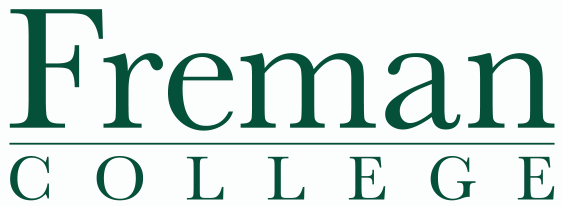 New Student Medical Information FormCONDITIONIMPLICATIONS ON DAY TO DAY LIFEIf Yes please provide details: If yes please provide details: